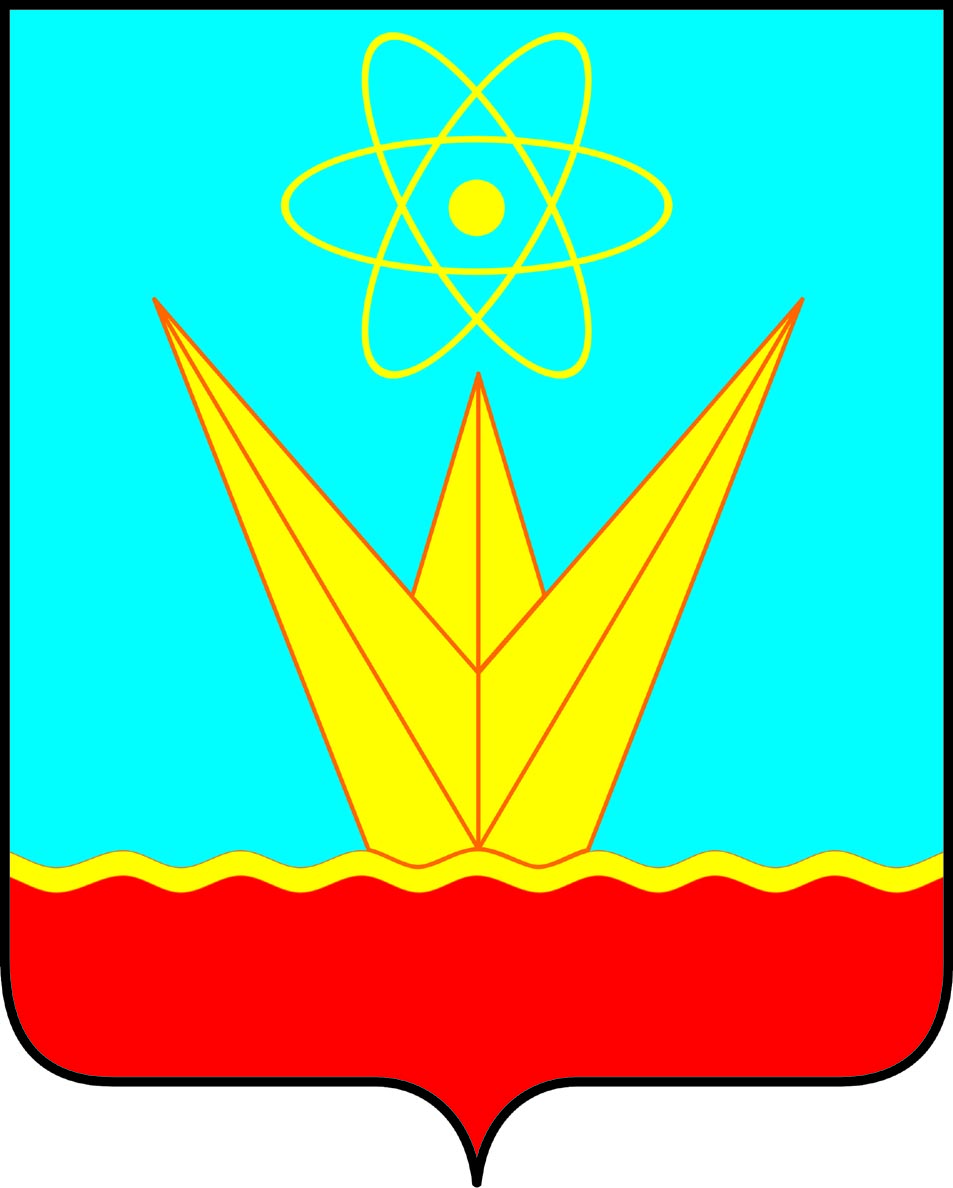 СОВЕТ ДЕПУТАТОВ ЗАТО ГОРОДА ЗЕЛЕНОГОРСКА  КРАСНОЯРСКОГО КРАЯПостоянная комиссия по социальной политике и делам молодежиул. Мира, д. 15,  г. Зеленогорск, Красноярский край, 663690Телефоны: (39169) 95-136, 95-142, факс (39169) 95-141e-mail: glava@admin.zelenogorsk.ruПовестка Дата: 20.03.2018Время: 15:00					                          Место: ул. Мира 15, кабинет 412.Председатель постоянной комиссии
по социальной политике и делам молодежи				В.А. Петров№п/пВремяВопросы повесткиДокладчикПриглашенные123415:00Об итогах работы военного комиссариата по организации и проведении призыва молодежи за 2017 годВоенный комиссар города ЗеленогорскаГорский Олег ВикторовичЗаместитель главы Администрации ЗАТО г. Зеленогорска по вопросам социальной сферы Коваленко Лариса Васильевна15:30О работе   КГБПОУ  «Зеленогорский техникум промышленных технологий и сервиса»Директор КГБПОУ  «Зеленогорский техникум промышленных технологий и сервиса»Родченко Сергей ПетровичЗаместитель главы Администрации ЗАТО г. Зеленогорска по вопросам социальной сферы Коваленко Лариса Васильевна 16:00Об эффективной и качественной медицинской помощи. Льготное лекарственное обеспечение населения ЗАТО 
г. ЗеленогорскаЗаместитель главного врача по амбулаторно-поликлинической помощи ФГБУ ФСНКЦ ФМБА России Кочнев Андрей Гаврилович.Заведующая стоматологической  поликлиники Дубинина Людмила МихайловнаЗаведующая  ГПКК «Губернские Аптеки» Аптека № 100Васильева  Елена  АнатольевнаЗаведующая аптекой №101 Капельщикова Василина ЮрьевнаЗаместитель главы Администрации ЗАТО г. Зеленогорска по вопросам социальной сферы Коваленко Лариса Васильевна